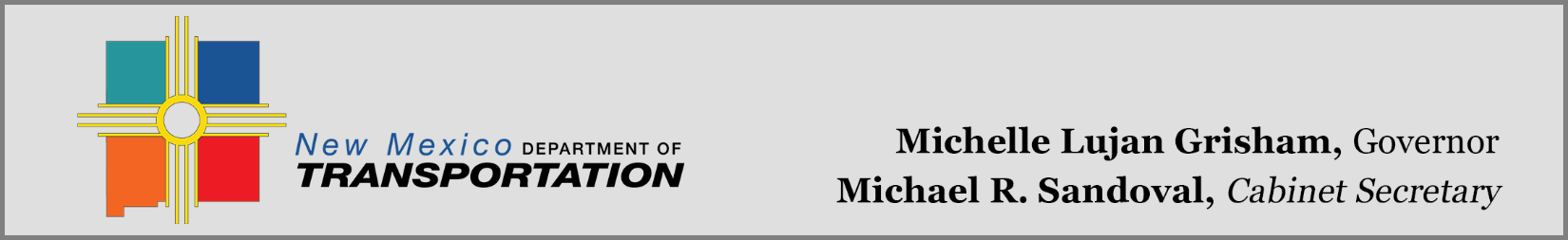 FOR IMMEDIATE RELEASE                                                                   October 21, 2020OPPORTUNITY FOR PUBLIC COMMENT on Draft Section 106 Programmatic Agreement between FHWA/NMDOT/ACHP/NM SHPOAs an applicant for federal funding and permitting, the Federal Highway Administration (FHWA), New Mexico Division, must comply with Section 106 of the National Historic Preservation Act (NHPA) of 1966 (as amended). Section 106 requires federal agencies to consider the effects of their actions upon historic resources listed in or eligible for listing in the National Register of Historic Places when planning projects. Since the NHPA was passed, the FHWA, New Mexico Department of Transportation (NMDOT), and the New Mexico State Historic Preservation Officer (NM SHPO) have developed policies and procedures to facilitate the Section 106 review of transportation projects in New Mexico. These policies and procedures have been memorialized in a variety of agreement documents over these years. To create a more streamlined process for consultation, review and compliance with Section 106 of the NHPA, FHWA, NMDOT, NM SHPO, and Advisory Council on Historic Preservation (ACHP) have collaborated over the past year to consolidate past agreement documents and processes into one Programmatic Agreement (PA).Notice is hereby given that the FHWA will now accept comments on the proposed draft Section 106 PA through November 21, 2020. To access the proposed draft Section 106 PA, please CLICK HERE.  All comments should be emailed or mailed to the attention of the following representative:Greg Heitmann, Environmental/Realty Specialist 	Federal Highway AdministrationNew Mexico Division4001 Office Court Dr., Suite 801Santa Fe, NM 87507PHONE:  505-660-7626EMAIL:  greg.heitmann@dot.gov###NMDOTMobility for everyone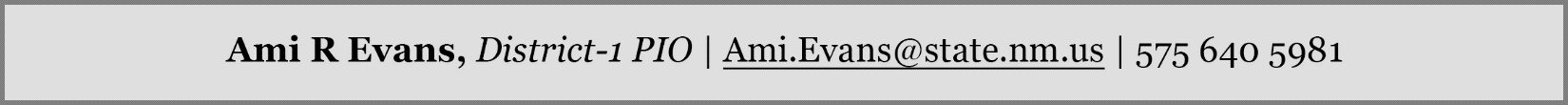 